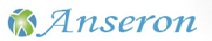 目錄                                                                使用前須知 ……………………………………………………………………………………………..3產品規格 …………………………………………………………………………………………………..4配件清單 ……………………………………………………………………………………………………..4產品部位說明 ………………………………………………………………………………………….5使用說明 ……………………………………………………………………………………………………..5使用流程圖 ……………………………………………………………………………………………..11電性安全標準 ……………………………………………………………………………………….12安全注意事項 ……………………………………………………………………………………..12保養維護 ……………………………………………………………………………………………………13產品保固 ……………………………………………………………………………………………………13送修服務 …………………………………………………………………………………………………...13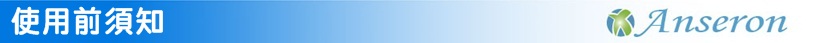 使用/存放環境使用溫度          :   0~550C存放溫度          :  -20~650C使用/存放濕度     :   95%以下*若本機運轉時發出異常聲響或是高溫狀況時，應立即停止使用，並通知專業檢    修人員到場服務。搬運或移動時，請務必加裝防撞保護套及防靜電布。警告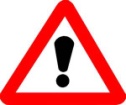   禁止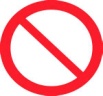 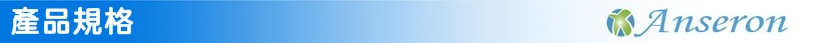 品牌:FeRRis費立斯機型:玉潤美療儀配件:檢測探頭*1、清潔探頭*1、活氧殺菌探頭*1、震動探頭*1、負壓探頭*1、暖宮理療褲*1、靜電擦拭布、產品保固卡、防塵保護套操作電壓:      110V使用功率:      250W儀器尺寸: 高 120CM*寬 50CM*長50CM機台重量:  37KG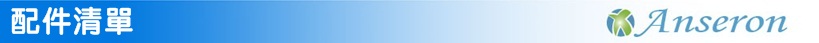 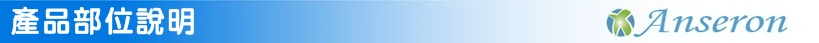 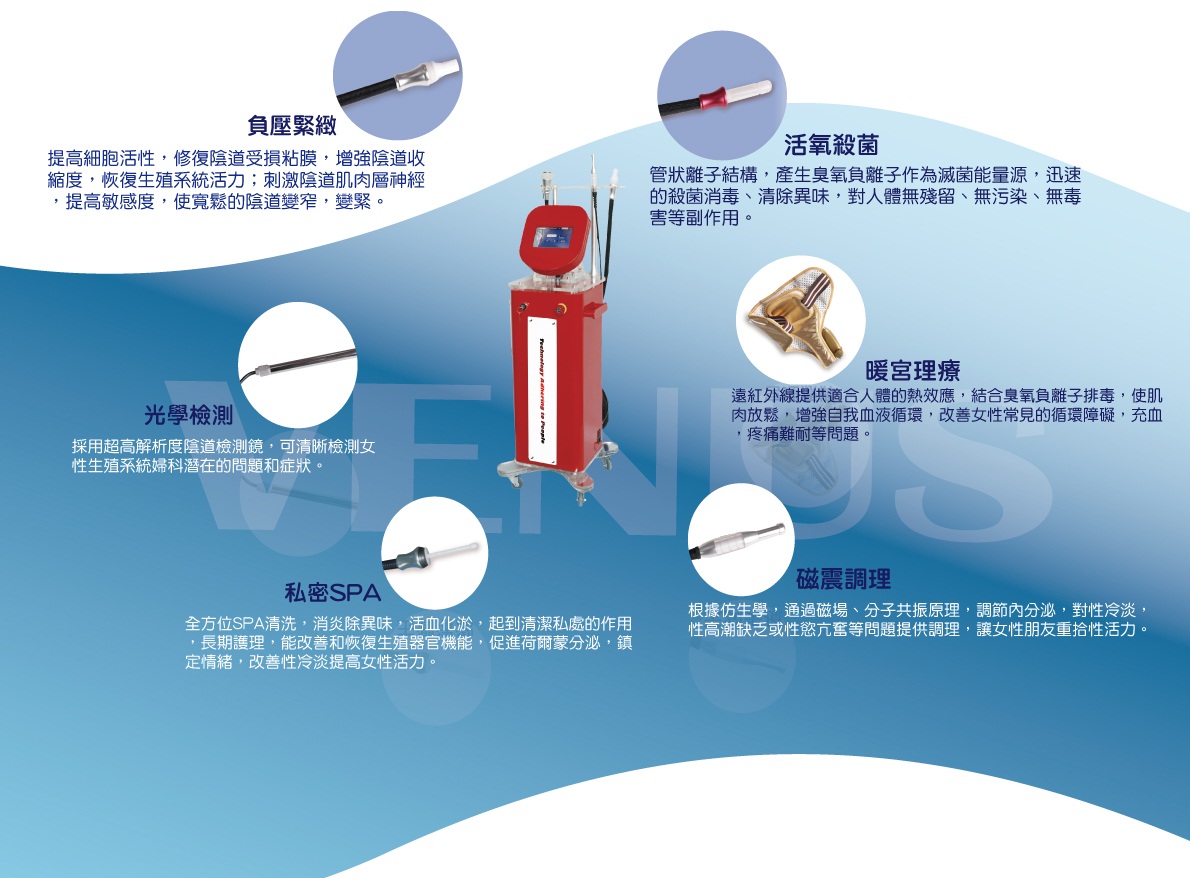 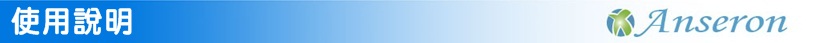 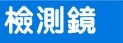 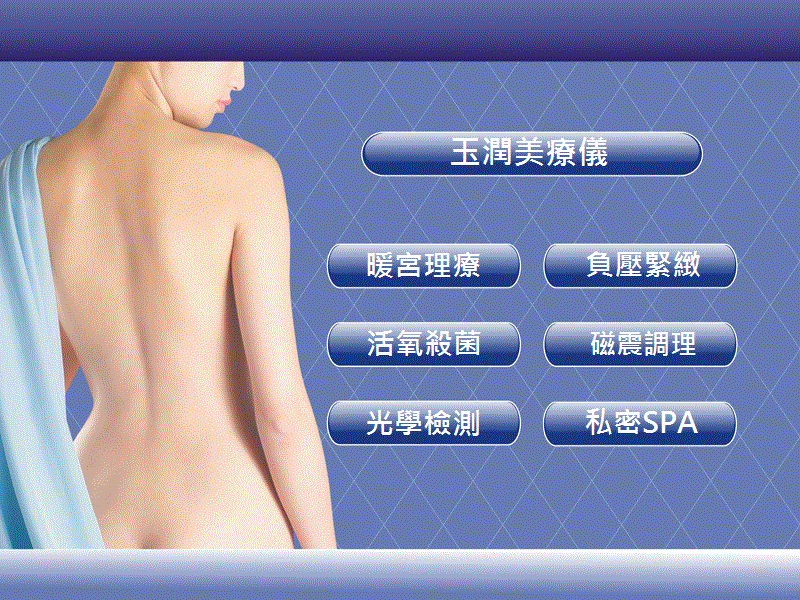 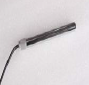 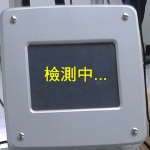 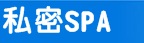 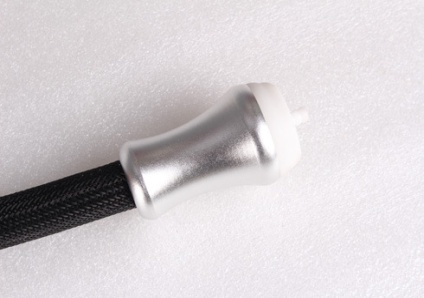 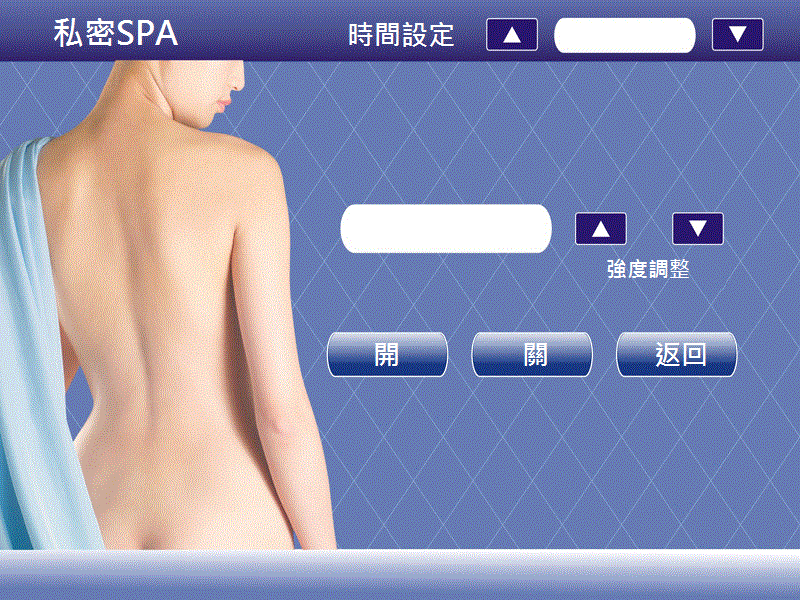 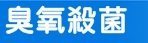 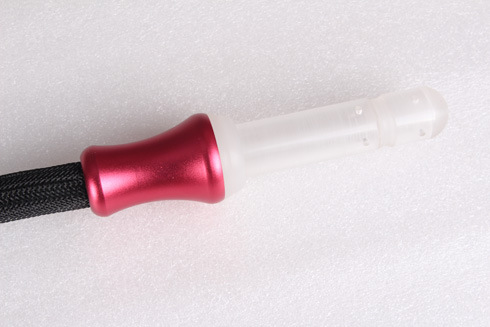 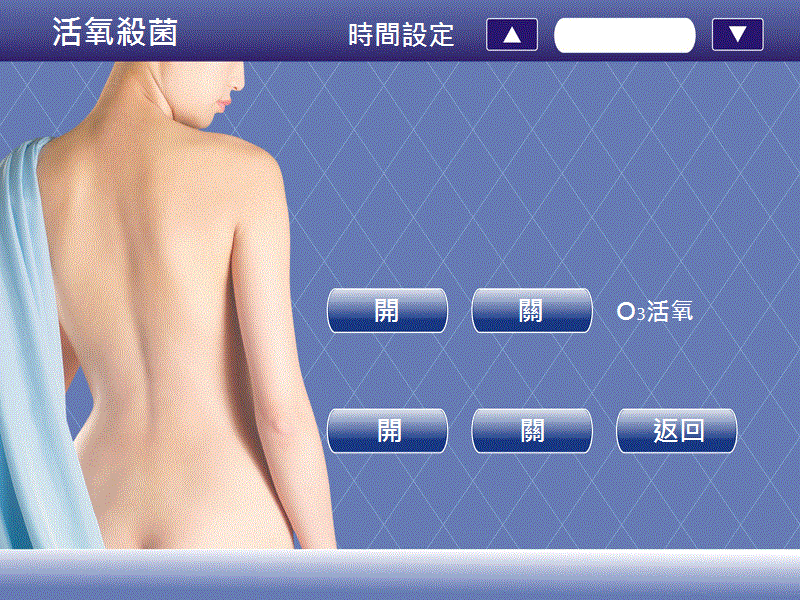 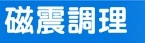 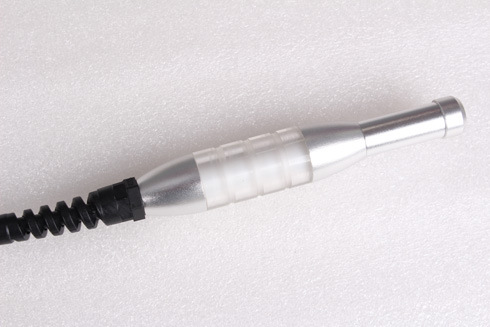 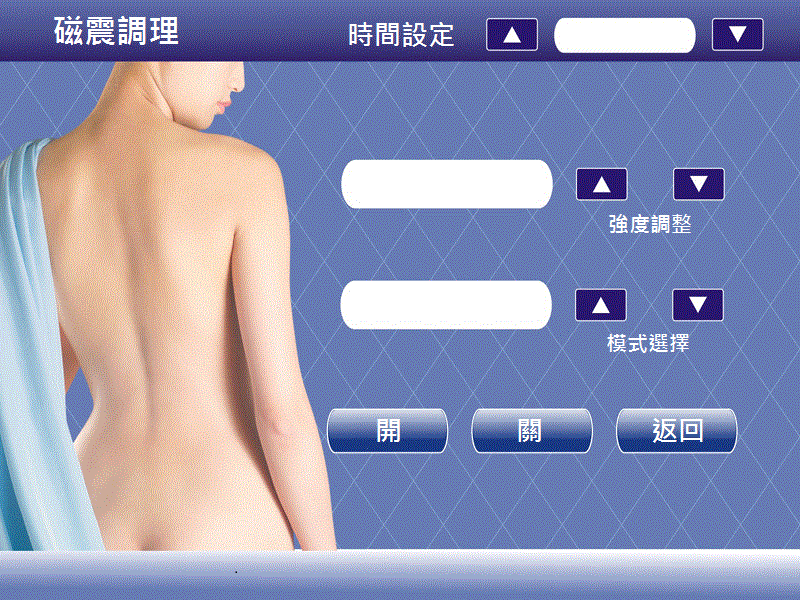 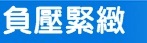 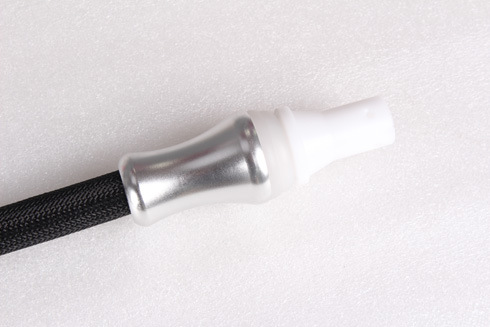 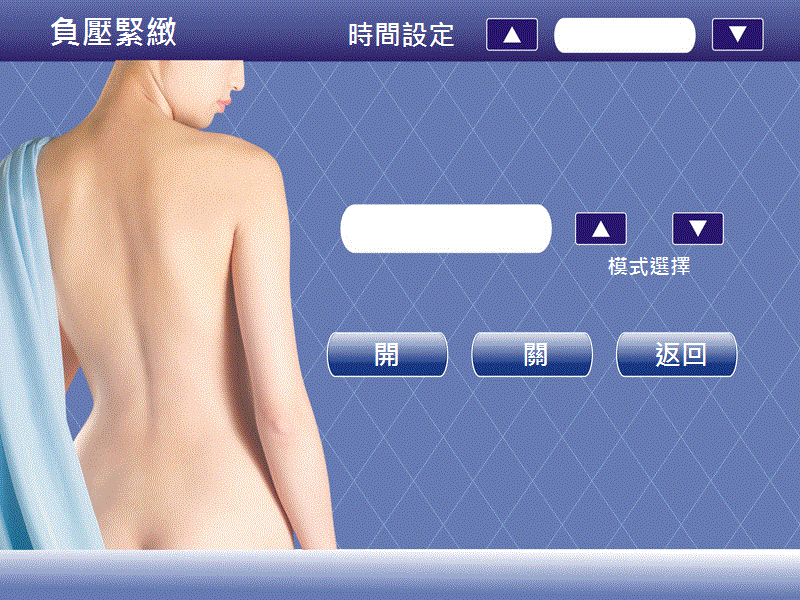 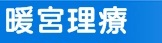 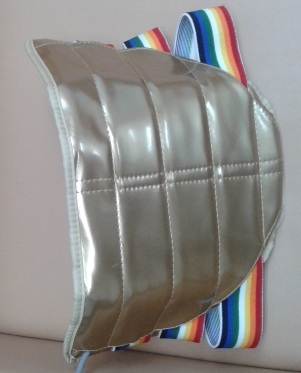 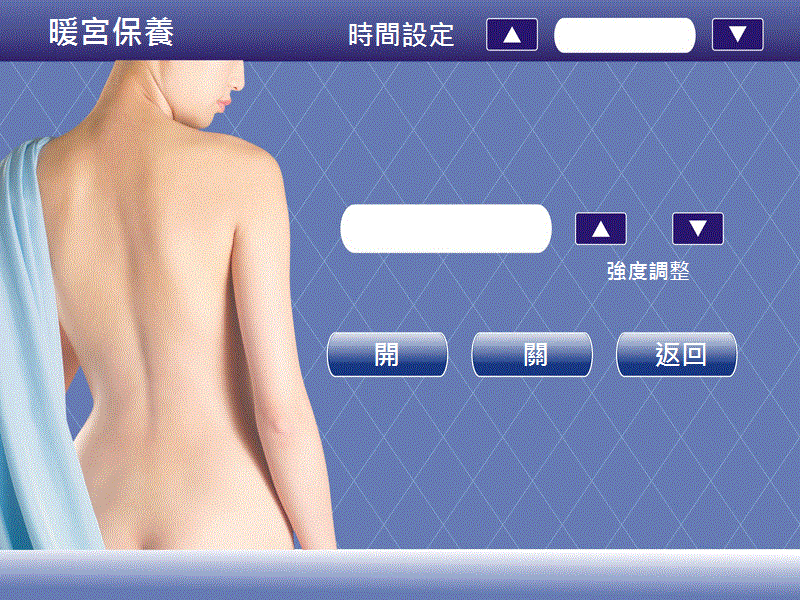 使用流程圖: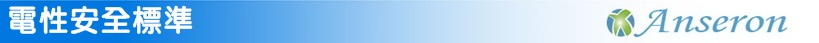 (此為一般醫療電性安全標準規格，資料來源:網路，僅供參考)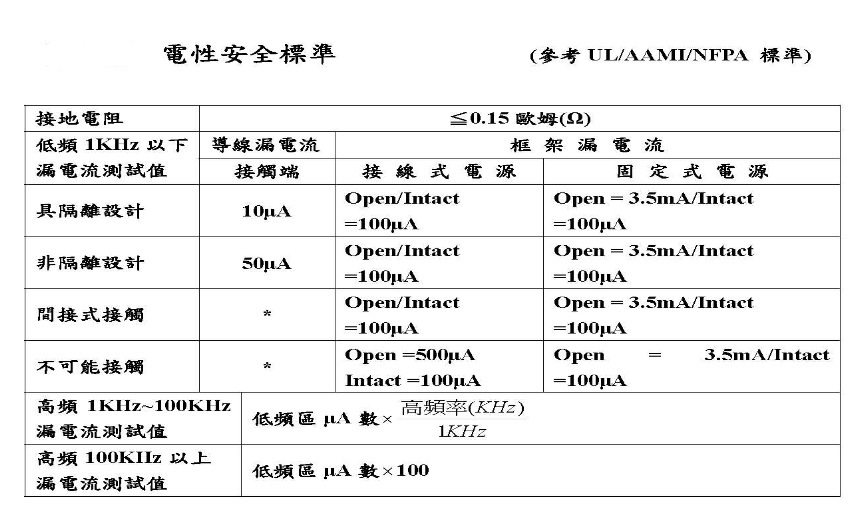 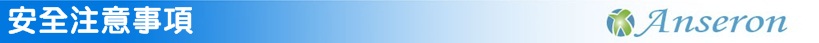 請確認使用地點之配電系統穩定性之維持及良好接地系統之安裝。在您連接電源之前，請確認本地電壓及產品所標示的電源電壓相符。本電子美容儀器上面禁止放置裝有液體之容器。電源線禁止纏繞在機器上。禁止使用故障的插座。儀器使用時，應依使用手冊規定正確之作業程序，正確適當且熟練的操作，必要時，務必請求協助與指導。儀器使用後，應回復至起始狀態再關機，並適當地擦拭清潔保養。儀器使用時，發生功能異常或故障，應立即停止使用，需經專業訓練合格之工程師或廠商技術人員修護及校正，確定功能正常後才能再使用。儀器使用後，功能不符合規定標準，應即送修。儀器應定期進行保養及電性安全測試，確保其安全性及效能性。若本儀器故障率高、性能退化足以影響到療程品質及安全顧慮時，應予以報廢，停止再使用。本產品使用壽命結束時，請勿與一般家庭廢棄物一併丟棄。請放置於指定地點回收，以免造成環境汙染及公共危險。使用完本產品，請關閉電源並將插頭拔除，因為即使電源關閉，若不慎與水接觸仍有可能發生危險。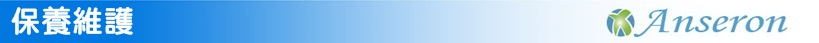 本美容儀器於使用完畢或送修前，請務必將主機及配件清潔消毒乾淨。保固期限內，在正常使用狀況下，發生故障異常情形時，請通知本公司按照保養維護合約進行修復或更換新品即可。本公司提供定期契約保養服務，本公司將派專業人員前往檢測及例行性保養等工作。主機發生異常時，切勿自行拆機更換零件，以免造成線路短路或爆炸等危險。本醫療儀器若不慎沾留髒污時，在不影響機體功能下，可使用專用清潔液自行清除。送修經判定人為因素時，將收取維修及更換零件費用。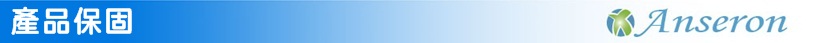 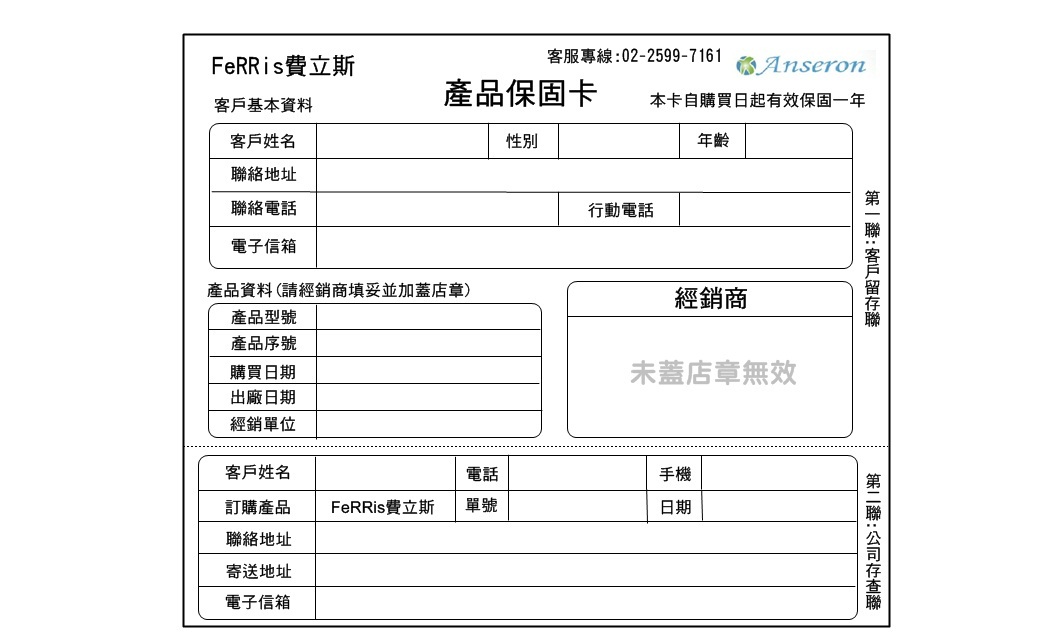 憑本保固卡，本品自購買日起，本公司提供保固一年(正常使用下，免費維修)及三年保修服務(維修需收取工本費)。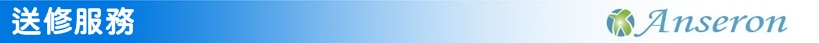 欲送修時，請先來電通知本公司報修。代理商:有鴻股份有限公司連絡電話:02-2599-7161連絡地址:台北市中山區中山北路三段22號  北設工713室聯絡信箱:leon@anseron.com標記標記之含意此標記表示一種被禁示的行為，該行為由圖形或文字顯示於圓圈內部或旁邊。此標記表示必須實行的操作，該操作由圖形或文字列示於圓圈內部或旁邊。檢測探頭      清潔探頭     震動探頭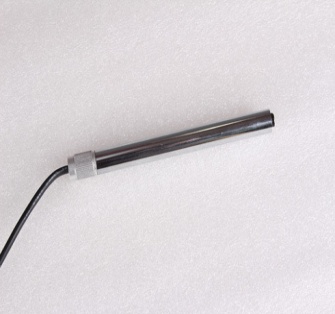 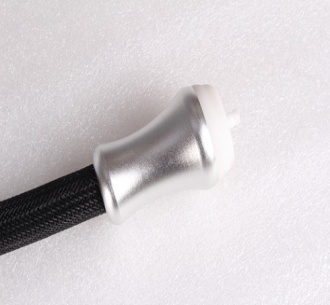 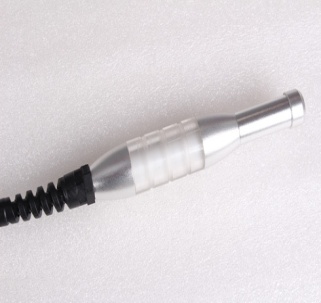       負壓探頭     活氧殺菌探頭    暖宮理療褲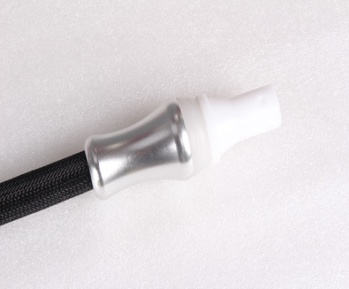 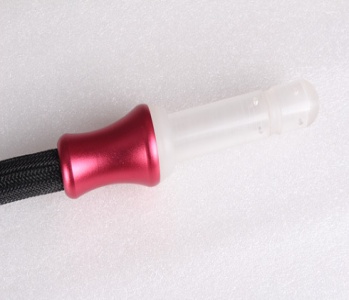 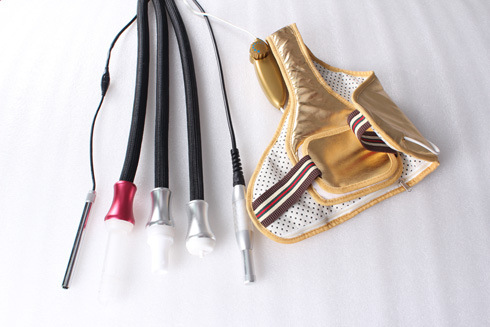 防塵保護套產品保固卡靜電擦拭布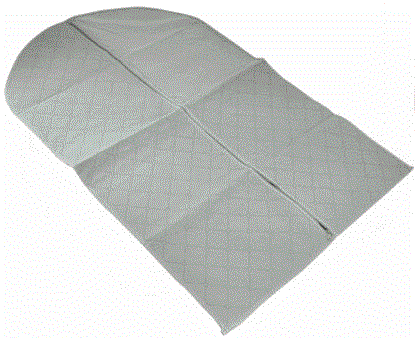 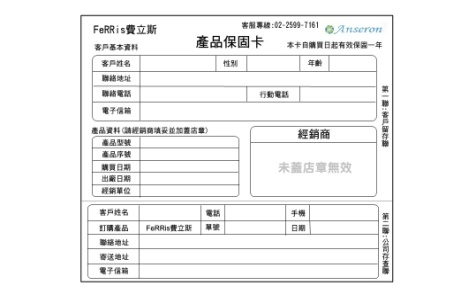 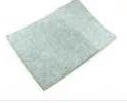 